УКАЗ ПРЕЗИДЕНТА РЕСПУБЛИКИ БЕЛАРУСЬ1 декабря 2011 г. № 561О подготовке и аттестации научных работников высшей квалификацииИзменения и дополнения:В целях совершенствования правового регулирования в сфере подготовки научных работников высшей квалификации, присуждения ученых степеней и присвоения ученых званий постановляю:2. Унесцi ва Указ Прэзiдэнта Рэспублiкi Беларусь ад 23 красавiка 2003 г. № 168 «Аб зацвярджэннi апiсанняў нацыянальных квалiфiкацыйных дакументаў аб вучоных ступенях i вучоных званнях» (Национальный реестр правовых актов Республики Беларусь, 2003 г., № 49, 1/4556) наступныя дапаўненнi i змяненне:2.1. пункт 1 пасля слова «фiласофii» дапоўнiць словамi «(Doctor of Philosophy (Ph.D)»;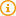 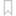 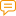 2.2. дапоўнiць Указ пунктам 11 наступнага зместу:«11. Устанавiць, што дублiкаты нацыянальнага дыплома доктара навук, нацыянальнага дыплома кандыдата навук, нацыянальнага дыплома кандыдата навук, якi выдаецца па вынiках пераатэстацыi (на падставе настрыфiкацыi), нацыянальнага дыплома доктара фiласофii (Doctor of Philosophy (Ph.D), нацыянальнага атэстата прафесара i нацыянальнага атэстата дацэнта выдаюцца ў выпадках страты адпаведных дакументаў. Дублiкаты адрознiваюцца ад арыгiналаў дабаўленнем слова «дублiкат» на беларускай, рускай або англiйскай мове адпаведна. Пры гэтым у дублiкаце нацыянальнага дыплома кандыдата навук у левым нiжнiм вугле замест слоў «Старшыня савета па абароне дысертацый» i «Вучоны сакратар савета па абароне дысертацый» адпаведна надрукаваны словы «Старшыня Вышэйшай атэстацыйнай камiсii Рэспублiкi Беларусь» i «Галоўны вучоны сакратар Вышэйшай атэстацыйнай камiсii Рэспублiкi Беларусь».»;2.3. у Апiсаннi нацыянальнага дыплома доктара фiласофii, зацверджанага дадзеным Указам:назву i частку першую пасля слова «фiласофii» дапоўнiць словамi «(Doctor of Philosophy (Ph.D)»;у частцы восьмай словы «выдачы (месяц, дзень месяца i год) дадзенага дыплома» замянiць словамi «(месяц, дзень месяца i год пастановы Прэзiдыума Вышэйшай атэстацыйнай камiсii Рэспублiкi Беларусь аб зацвярджэннi рашэння савета па абароне дысертацый аб прысуджэннi вучонай ступенi кандыдата навук)».3. Внести в Указ Президента Республики Беларусь от 17 ноября 2004 г. № 560 «Об утверждении Положения о присуждении ученых степеней и присвоении ученых званий в Республике Беларусь» (Национальный реестр правовых актов Республики Беларусь, 2004 г., № 180, 1/6013; 2006 г., № 142, 1/7843; 2007 г., № 304, 1/9227; 2008 г., № 133, 1/9730; 2009 г., № 277, 1/11118; 2010 г., № 199, 1/11874) с изменением, внесенным Указом Президента Республики Беларусь от 4 марта 2005 г. № 116, следующие изменения:3.1. абзац второй пункта 2 признать утратившим силу;3.2. Положение о присуждении ученых степеней и присвоении ученых званий в Республике Беларусь, утвержденное этим Указом, изложить в новой редакции (прилагается).4. Установить, что:4.1. лица, принимаемые в аспирантуру (адъюнктуру), докторантуру в 2011 году, осваивают содержание образовательных программ послевузовского образования в соответствии с законодательством, действовавшим до вступления в силу настоящего Указа, за исключением требований к итоговой аттестации;4.2. аспиранты (адъюнкты), докторанты, соискатели, не завершившие освоение содержания образовательных программ послевузовского образования до вступления в силу настоящего Указа, завершают обучение в соответствии с ранее утвержденными индивидуальными планами работы и заключенными договорами (контрактами);4.3. прохождение итоговой аттестации лицами, указанными в подпунктах 4.1 и 4.2 настоящего пункта, осуществляется в соответствии с Положением о подготовке научных работников высшей квалификации в Республике Беларусь, утвержденным настоящим Указом, если иное не установлено Президентом Республики Беларусь;4.4. аспиранты (адъюнкты), докторанты, соискатели, завершающие освоение содержания образовательных программ послевузовского образования до 1 января 2012 г., проходят итоговую аттестацию в соответствии с законодательством, действовавшим до вступления в силу настоящего Указа;4.5. рассмотрение вопросов о присвоении ученых званий лицам, подавшим до вступления в силу настоящего Указа заявления о присвоении им ученых званий, осуществляется в соответствии с законодательством, действовавшим на день подачи таких заявлений.5. Совету Министров Республики Беларусь и иным государственным органам в шестимесячный срок принять необходимые меры по выполнению настоящего Указа.6. Настоящий Указ вступает в силу после его официального опубликования.ПОЛОЖЕНИЕ
о подготовке научных работников высшей квалификации в Республике БеларусьГЛАВА 1
ОБЩИЕ ПОЛОЖЕНИЯЕсли лицо наряду с гражданством Республики Беларусь имеет гражданство иного или нескольких иностранных государств, то для целей настоящего Положения оно признается гражданином Республики Беларусь.10. Если международными договорами, действующими для Республики Беларусь, установлены иные правила, чем те, которые предусмотрены настоящим Положением, применяются нормы международного договора, если иное не определено нормами международного права.имеют структурные подразделения (кафедры, отделы, лаборатории и другие), профиль деятельности которых соответствует специальностям и отраслям науки реализуемых ими образовательных программ научно-ориентированного образования;имеют необходимое материально-техническое, информационное и иное обеспечение деятельности в сфере научно-ориентированного образования.12. Учреждения научно-ориентированного образования, осуществляющие подготовку научных работников высшей квалификации по определенным специальностям и отраслям науки, имеют право в соответствии с актами законодательства самостоятельно:принимать решения об отчислении из аспирантуры (адъюнктуры), докторантуры при неутверждении отчета аспиранта (адъюнкта, докторанта, соискателя) о выполнении индивидуального плана работы по результатам промежуточной или итоговой аттестации;устанавливать надбавки к стипендии аспирантам за успехи в учебе, научной и общественной работе;оказывать материальную помощь аспирантам, докторантам, соискателям;создавать структурные подразделения для решения организационных вопросов управления процессом подготовки научных работников высшей квалификации;реализовывать иные права в данной сфере.осуществление образовательного процесса при реализации образовательных программ научно-ориентированного образования с соблюдением требований актов законодательства;квалифицированное научное руководство (научное консультирование) обучающимися;современный уровень научно-методического обеспечения выполнения исследований;возможность использования библиотечных и аудиторных фондов, средств автоматизированной обработки информации, организационной техники в объемах, необходимых для успешной работы над диссертацией;использование научного оборудования и техники, лабораторной инфраструктуры в соответствии с установленными гигиеническими нормативами;участие аспирантов (адъюнктов, докторантов, соискателей) в работе научных, научно-практических конференций, съездов, симпозиумов и других подобных мероприятий (далее – конференции), связанных с тематикой диссертации;проведение промежуточной и итоговой аттестации аспирантов (адъюнктов, докторантов, соискателей);14. Учреждения научно-ориентированного образования также обязаны:выполнять иные обязанности, предусмотренные настоящимГЛАВА 3
НАУЧНЫЕ РУКОВОДИТЕЛИ, НАУЧНЫЕ КОНСУЛЬТАНТЫ17. Для оказания помощи обучающемуся в выполнении отдельных разделов индивидуального плана работы аспиранта (адъюнкта, докторанта, соискателя) при освоении содержания образовательной программы:докторантуры, а также в подготовке диссертации на соискание ученой степени доктора наук в случае необходимости руководителем учреждения научно-ориентированного образования на основании решени18. Научный руководитель должен иметь ученую степень, как правило, доктора наук.Два научных руководителя могут быть назначены иностранному гражданину, выполняющему диссертацию на иностранном языке. При этом один из научных руководителей должен владеть соответствующим иностранным языком и иметь опубликованные научные работы по профилю диссертации в иностранных научных изданиях.23. Научный консультант назначается из числа специалистов, имеющих ученую степень доктора наук. Назначение второго научного консультанта по докторской диссертации не допускается.24. Замена научного руководителя (научного консультанта) допускается в исключительных случаях, если:уровень научного руководства, научного консультирования ученым советом (советом) учреждения научно-ориентированного образования признан неудовлетворительным, в том числе по причине невыполнения ими своих обязанностей;научным руководителем (научным консультантом) подано заявление об отказе от дальнейшего научного руководства или научного консультирования;имеются другие документально обоснованные причины замены, признанные ученым советом (советом) учреждения научно-ориентированного образования уважительными.25. Научный руководитель (научный консультант) имеет право:корректировать индивидуальный план работы аспиранта (адъюнкта, докторанта, соискателя) в установленном порядке;вносить при необходимости предложения об изменении темы диссертации, а также специальности и отрасли науки, по которым она выполняется;вносить предложения об отчислении обучающегося из аспирантуры (адъюнктуры), докторантуры по основаниям, предусмотренным восуществлять иные права в соответствии с законодательством.28. Кроме случаев, определенных в пункте 27 настоящего Положения, научный руководитель может быть отстранен от научного руководства по решению ВАК, если в результате экспертизы диссертаций, выполненных под научным руководством данного лица:диссертация одного и того же аспиранта (адъюнкта, соискателя) в течение 10 лет дважды отклонялась Президиумом ВАК;советами по защите диссертаций или Президиумом ВАК по двум диссертациям на соискание ученой степени кандидата наук в течение 10 лет приняты отрицательные решения;советом по защите диссертаций или ВАК установлено невыполнение требованийПраво на научное руководство может быть восстановлено ВАК по ходатайству ученого совета (совета) учреждения научно-ориентированного образования, как правило, по истечении трех лет после принятия решения об отстранении от научного руководства.Иные государственные служащие поступают в аспирантуру (адъюнктуру), докторантуру по согласованию с руководителями государственных органов и иных государственных организаций, в которых они занимают государственные должности.30. Лица, поступающие в аспирантуру (адъюнктуру), должны иметь:высшее образование;склонность к научным исследованиям, что подтверждается научными публикациями, участием в научно-исследовательских и инновационных проектах, конференциях или другими материалами;рекомендацию ученого совета (совета) учреждения высшего образования или факультета этого учреждения (для поступающих в год окончания обучения в данном учреждении) либо опыт практической работы не менее двух лет на должностях, требующих наличия высшего образования.Для поступающих в аспирантуру (адъюнктуру) для обучения в заочной форме получения образования и в форме соискательства, за исключением обучения в форме соискательства в целях сдачи кандидатских экзаменов и зачетов по общеобразовательным дисциплинам, опыт практической работы не менее двух лет на должностях, требующих наличия высшего образования, является обязательным.ветеринарной отрасли науки – лица, имеющие высшее ветеринарное образование;Иностранные граждане, поступающие в аспирантуру (адъюнктуру), должны иметь высшее образование на уровне магистра наук (искусств), за исключением поступающих по специальностям медицинской отрасли науки.32. Лица, которыми не сданы кандидатские экзамены и зачеты по общеобразовательным дисциплинам, обязаны сдать их до поступления в аспирантуру (адъюнктуру).Документ, удостоверяющий личность, и подлинники документов об образовании предъявляются при поступлении в аспирантуру (адъюнктуру) лично.Документ, удостоверяющий личность, и подлинник диплома кандидата наук (для иностранных граждан – диплом доктора философии (Doctor of Philosophy (Ph.D) с документом о его легализации предъявляются при поступлении в докторантуру лично.42. Для проведения приема в аспирантуру (адъюнктуру), докторантуру приказом руководителя учреждения научно-ориентированного образования создаются приемная и экзаменационная комиссии.при поступлении в аспирантуру (адъюнктуру) – дается характеристика научного уровня опубликованных работ (научного реферата), склонности поступающего к научно-исследовательской работе, содержится предложение о допуске к участию в конкурсе и вступительному экзамену (при поступлении для обучения в дневной или заочной форме) либо заключение об актуальности тематики и допуске к участию в конкурсе (при поступлении для обучения в форме соискательства), выносится рекомендация по кандидатурам предполагаемых научных руководителей;при поступлении в докторантуру – дается оценка обоснованности представленного плана подготовки диссертации и возможности ее завершения в сроки, предусмотренные частью второй пункта 62 настоящего Положения, содержится предложение о направлении поступающего в докторантуру в соответствующее структурное подразделение для выступления с научным докладом, допуске к участию в конкурсе, назначении ему при необходимости научного консультанта.На основании данного заключения приемной комиссии руководитель учреждения научно-ориентированного образования издает приказ, в котором указывается информация:в отношении поступающих в аспирантуру (адъюнктуру) – о допуске к вступительному экзамену (при поступления для обучения в дневной или заочной форме), дате его проведения, а также дате подведения итогов конкурса;в отношении поступающих в докторантуру – о проведении научного семинара структурного подразделения по профилю предполагаемой диссертации, на котором они должны выступить с научным докладом, дате его проведения и дате подведения итогов конкурса.44. Экзаменационная комиссия осуществляет оценку знаний поступающих в аспирантуру (адъюнктуру) лиц по десятибалльной шкале оценки знаний.При отсутствии уважительных причин сдача пропущенного вступительного экзамена не допускается.Преимущественным правом для зачисления в аспирантуру (адъюнктуру) при одинаковых баллах по результатам сдачи вступительного экзамена пользуются лица, которые (в порядке приоритетности):признаны лауреатами специального фонда Президента Республики Беларусь по социальной поддержке одаренных учащихся и студентов, либо лауреатами специального фонда Президента Республики Беларусь по поддержке талантливой молодежи, либо лауреатами республиканских и международных конкурсов научных работ по дисциплинам, соответствующим профилю избранной специальности;имеют научные публикации по профилю избранной специальности в научных изданиях, включенных в перечень изданий, и (или) в иностранных научных изданиях;получили более высокую оценку приемной комиссией научных работ, опубликованных в изданиях, не входящих в перечень изданий, научного реферата;являются авторами работ первой категории Республиканского конкурса научных работ студентов;набрали более высокую сумму баллов по сданным кандидатским экзаменам и зачетам по общеобразовательным дисциплинам;имеют опыт практической работы не менее двух лет по профилю, соответствующему отрасли науки (группе специальностей), по которой будет осуществляться обучение в аспирантуре (адъюнктуре);получили документ о высшем образовании с отличием;выступали с докладами на конференциях.Лица, не прошедшие по конкурсу на обучение за счет средств республиканского бюджета, получившие на вступительном экзамене отметку не ниже чем «четыре», имеют право участвовать в конкурсе на обучение в аспирантуре (адъюнктуре) на платной основе.49. Конкурсный отбор при зачислении в докторантуру проводится с учетом:участия в выполнении государственных программ научных исследований, научно-технических программ и инновационных проектов по приоритетным направлениям научной, научно-технической и инновационной деятельности;участия в международных и республиканских конференциях;практической реализации результатов научных исследований, подтвержденной справками, актами об их использовании.Преимущественным правом для зачисления в докторантуру пользуются лица, являющиеся обладателями стипендии Президента Республики Беларусь талантливым молодым ученым, а также имеющие государственные награды за научные достижения.Начало занятий в учреждениях научно-ориентированного образования – 1 ноября.ГЛАВА 5
РЕАЛИЗАЦИЯ ОБРАЗОВАТЕЛЬНЫХ ПРОГРАММ АСПИРАНТУРЫ (АДЪЮНКТУРЫ)51. Образовательная программа аспирантуры (адъюнктуры) обеспечивает получение квалификации «Исследователь» и реализуется в дневной или заочной форме получения образования, а также в форме соискательства.52. Аспирант (адъюнкт, соискатель) за время обучения в аспирантуре (адъюнктуре) обязан выполнить индивидуальный план работы, за исключением случаев, предусмотренных в части второй пункта 55 настоящего Положения, включающий сдачу кандидатского экзамена по специальной дисциплине в соответствии с утвержденными ВАК программами-минимумами, провести научные исследования и обобщить полученные результаты в целях подготовки и представления к защите диссертации на соискание ученой степени кандидата наук. Соискатели также обязаны сдать кандидатские экзамены и зачеты по общеобразовательным дисциплинам.сдачу кандидатского экзамена по специальной дисциплине в соответствии с научной специальностью и отраслью науки, по которым реализуется образовательная программа научно-ориентированного образования;сдачу кандидатских экзаменов и зачетов по общеобразовательным дисциплинам (для обучающихся в форме соискательства);этапы научных исследований по теме диссертации (отразить конкретное содержание);оформление материалов по результатам исследований в целях их апробации для публикации в научных изданиях;подготовку материалов и тезисов докладов выступлений на конференциях;Соискателями, зачисленными в аспирантуру (адъюнктуру) для сдачи кандидатских экзаменов и зачетов по общеобразовательным дисциплинам, индивидуальные планы работы не оформляются.56. В соответствии с утвержденным индивидуальным планом работы аспирант (адъюнкт, соискатель) за время получения научно-ориентированного образования в установленные сроки обязан:выполнить научные исследования в соответствии с утвержденной темой диссертации;представлять в установленные сроки письменный отчет о результатах выполнения индивидуального плана работы для проведения промежуточной аттестации;обобщить материалы проведенного исследования в виде специальной рукописи диссертации или ее основных разделов;Аспирант (адъюнкт), обучающийся в дневной форме получения образования, обязан посещать научные семинары учреждения научно-ориентированного образования, осуществляющего его подготовку, по профилю выполняемых исследований.Соискатели, зачисленные в аспирантуру (адъюнктуру) в форме соискательства для сдачи кандидатских экзаменов и зачетов по общеобразовательным дисциплинам, промежуточную аттестацию не проходят.59. Итоговая аттестация аспирантов (адъюнктов, соискателей) осуществляется государственной аттестационной комиссией в порядке, установленном главой 8 настоящего Положения и Кодексом.60. Успешно освоившими содержание образовательной программы аспирантуры (адъюнктуры) являются аспиранты (адъюнкты, соискатели), в отношении которых по результатам итоговой аттестации принято положительное заключение государственной аттестационной комиссии.61. Если аспиранты (адъюнкты, соискатели) в пределах установленного срока обучения защитили диссертацию на соискание ученой степени кандидата наук, их отчисление из аспирантуры (адъюнктуры) проводится в месячный срок после публичной защиты, но не позднее даты окончания срока обучения в аспирантуре (адъюнктуре).ГЛАВА 6
РЕАЛИЗАЦИЯ ОБРАЗОВАТЕЛЬНЫХ ПРОГРАММ ДОКТОРАНТУРЫ62. Образовательная программа докторантуры реализуется в дневной форме получения образования либо в форме соискательства.65. Докторант (соискатель) за время обучения в докторантуре обязан выполнить индивидуальный план работы, включающий:проведение научных исследований и обобщение полученных результатов в целях подготовки и представления к защите диссертации на соискание ученой степени доктора наук;содержание этапов теоретических и экспериментальных исследований по теме диссертации;оформление материалов по результатам исследований в целях их апробации для публикации в научных изданиях;мероприятия по практической реализации результатов исследования (при необходимости);подготовку материалов и тезисов докладов выступлений на конференциях;Если докторант (соискатель) выполняет исследование по теме докторской диссертации, относящееся не к той отрасли науки, по которой имеется ученая степень кандидата наук, то индивидуальный план работы должен включать также сроки сдачи им кандидатского экзамена по специальной дисциплине в соответствии со специальностью и отраслью науки, по которым готовится докторская диссертация.66. Докторант (соискатель) за время обучения в докторантуре обязан:провести научные исследования в соответствии с утвержденной темой диссертации и индивидуальным планом работы;выступить с докладами на конференциях;представлять в установленные сроки письменный отчет о результатах выполнения индивидуального плана работы для проведения промежуточной аттестации;сдать кандидатский экзамен по специальной дисциплине в случае, предусмотренном в части второй пункта 65 настоящего Положения;обобщить материалы проведенного исследования в виде специальной рукописи диссертации или ее основных разделов.Докторант обязан посещать научные семинары учреждения научно-ориентированного образования, осуществляющего его подготовку, по профилю выполняемых исследований.68. Успешно закончившими докторантуру являются докторанты (соискатели), в отношении которых по результатам итоговой аттестации принято положительное заключение государственной аттестационной комиссии.69. Если докторанты (соискатели) в пределах установленного срока обучения защитили диссертацию, их отчисление из докторантуры проводится в месячный срок после публичной защиты, но не позднее даты окончания обучения в докторантуре.70. Для контроля освоения аспирантами (адъюнктами, докторантами, соискателями) содержания образовательных программ научно-ориентированного образования не реже двух раз в год они проходят промежуточную аттестацию.Формами промежуточной аттестации аспирантов (адъюнктов, соискателей) при освоении содержания образовательной программы аспирантуры (адъюнктуры), обеспечивающей получение квалификации «Исследователь», являются:отчет аспиранта (адъюнкта, соискателя) о выполнении индивидуального плана работы;кандидатский экзамен по специальной дисциплине;кандидатский экзамен и дифференцированный зачет по общеобразовательным дисциплинам (для лиц, обучающихся в аспирантуре в форме соискательства).Формой промежуточной аттестации докторантов (соискателей) при освоении содержания образовательной программы докторантуры является отчет докторанта (соискателя) о выполнении индивидуального плана работы.Промежуточная аттестация в форме кандидатских экзаменов и дифференцированных зачетов осуществляется экзаменационными комиссиями, создаваемыми в порядке, определяемом Министерством образования по согласованию с ВАК.Обсуждение отчета аспиранта (адъюнкта, докторанта, соискателя) в рамках его промежуточной аттестации может проводиться индивидуально или коллегиально (в виде семинаров) с привлечением к обсуждению специалистов нескольких структурных подразделений.Протокол заседания аттестационной комиссии утверждается руководителем учреждения научно-ориентированного образования.Результаты промежуточной аттестации аспирантов (адъюнктов, соискателей) в форме кандидатского экзамена по специальной дисциплине оцениваются отметками в баллах по десятибалльной шкале. Положительными являются отметки не ниже 4 (четырех) баллов.76. Не в полном объеме либо неквалифицированно выполняющие индивидуальные планы аспиранты (адъюнкты) и докторанты, получающие стипендию за счет средств республиканского бюджета, лишаются права на получение стипендии.77. При завершении освоения содержания образовательных программ научно-ориентированного образования аспиранты (адъюнкты, докторанты, соискатели) проходят итоговую аттестацию.Итоговая аттестация проводится не позднее чем за десять дней до окончания срока получения научно-ориентированного образования.78. Итоговая аттестация аспирантов (адъюнктов, докторантов, соискателей) проводится в форме отчета аспиранта (адъюнкта, докторанта, соискателя) о выполнении индивидуального плана работы и осуществляется государственной аттестационной комиссией.Итоговая аттестация соискателей, зачисленных в аспирантуру (адъюнктуру) для сдачи кандидатских экзаменов и зачетов по общеобразовательным дисциплинам, проводится в форме кандидатских экзаменов и зачетов по общеобразовательным дисциплинам.80. Не позднее чем за десять дней до даты проведения итоговой аттестации аспирант (адъюнкт, докторант, соискатель) представляет секретарю государственной аттестационной комиссии письменный отчет о выполнении индивидуального плана работы с приложением материалов, отражающих полноту выполнения запланированного объема научных исследований, обобщения полученных результатов и их изложения в опубликованных статьях и (или) рукописях статей, направленных в печать, специальной рукописи диссертации (при ее наличии) или ее отдельных структурных элементов, а также отзыва научного руководителя (научного консультанта) обучающегося (при его наличии).Эксперт, назначенный председателем государственной аттестационной комиссии из числа ее членов, на основании анализа представленных материалов готовит проект заключения государственной аттестационной комиссии, который содержит:сведения об успешности освоения содержания образовательной программы аспирантуры (адъюнктуры), докторантуры;вывод о возможности представления подготовленной диссертации к предварительной экспертизе либо завершения ее выполнения и представления к защите в течение трех лет после окончания обучения.82. Иные вопросы, связанные с подготовкой научных работников высшей квалификации в Республике Беларусь, не урегулированные настоящим Положением, иными законодательными актами, регулируются Правительством Республики Беларусь или уполномоченным им органом.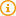 Президент Республики БеларусьА.ЛукашенкоУТВЕРЖДЕНОУказ Президента
Республики Беларусь01.12.2011 № 561